Приложение 3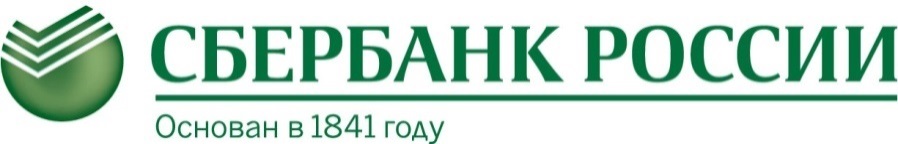 первоначальное  корректирующееЗАЯВЛЕНИЕ О ПРИСОЕДИНЕНИИк Условиям проведения расчетов по операциям, совершенным с использованиембанковских карт в сети интернет (интернет - эквайринг) Договор на проведение расчетов по операциям, совершенным с использованием банковских карт№_________________от_____ ____________20____г.первоначальное  корректирующееЗАЯВЛЕНИЕ О ПРИСОЕДИНЕНИИк Условиям проведения расчетов по операциям, совершенным с использованиембанковских карт в сети интернет (интернет - эквайринг) Договор на проведение расчетов по операциям, совершенным с использованием банковских карт№_________________от_____ ____________20____г.первоначальное  корректирующееЗАЯВЛЕНИЕ О ПРИСОЕДИНЕНИИк Условиям проведения расчетов по операциям, совершенным с использованиембанковских карт в сети интернет (интернет - эквайринг) Договор на проведение расчетов по операциям, совершенным с использованием банковских карт№_________________от_____ ____________20____г.первоначальное  корректирующееЗАЯВЛЕНИЕ О ПРИСОЕДИНЕНИИк Условиям проведения расчетов по операциям, совершенным с использованиембанковских карт в сети интернет (интернет - эквайринг) Договор на проведение расчетов по операциям, совершенным с использованием банковских карт№_________________от_____ ____________20____г.Реквизиты, обязательные к заполнениюРеквизиты, обязательные к заполнениюРеквизиты, обязательные к заполнениюРеквизиты, обязательные к заполнениюНомер Договора-Конструктора № _______________________ от_____ ____________20____г.Номер Договора-Конструктора № _______________________ от_____ ____________20____г.Номер Договора-Конструктора № _______________________ от_____ ____________20____г.Номер Договора-Конструктора № _______________________ от_____ ____________20____г.Тарифы Банка:Тарифы Банка:Тарифы Банка:Тарифы Банка:НаименованиеВеличина тарифа, % от суммы операцииВеличина тарифа, % от суммы операцииВеличина тарифа, % от суммы операцииVisa, MasterCard, Maestro,Visa Electron, МИР, JCB, UnionPayVisa, MasterCard, Maestro,Visa Electron, МИР, JCB, UnionPayСбербанк- Maestro, Сбербанк- Visa ElectronВыполнение расчетов для предприятий торговли и/или сервиса по операциям с банковскими картами_._ % (процент прописью)_._ % (процент прописью)_._ % (процент прописью)        Подключаемые сайты:http ://                                                                                    .  Сайт,  iOS  Android,  Другиеhttp ://                                                                                    .  Сайт,  iOS  Android,  Другиеhttp ://                                                                                    .  Сайт,  iOS  Android,  Другиеhttp ://                                                                                    .  Сайт,  iOS  Android,  Другиеhttp ://                                                                                    .  Сайт,  iOS  Android,  Другие        Подключаемые сайты:http ://                                                                                    .  Сайт,  iOS  Android,  Другиеhttp ://                                                                                    .  Сайт,  iOS  Android,  Другиеhttp ://                                                                                    .  Сайт,  iOS  Android,  Другиеhttp ://                                                                                    .  Сайт,  iOS  Android,  Другиеhttp ://                                                                                    .  Сайт,  iOS  Android,  Другие        Подключаемые сайты:http ://                                                                                    .  Сайт,  iOS  Android,  Другиеhttp ://                                                                                    .  Сайт,  iOS  Android,  Другиеhttp ://                                                                                    .  Сайт,  iOS  Android,  Другиеhttp ://                                                                                    .  Сайт,  iOS  Android,  Другиеhttp ://                                                                                    .  Сайт,  iOS  Android,  Другие        Подключаемые сайты:http ://                                                                                    .  Сайт,  iOS  Android,  Другиеhttp ://                                                                                    .  Сайт,  iOS  Android,  Другиеhttp ://                                                                                    .  Сайт,  iOS  Android,  Другиеhttp ://                                                                                    .  Сайт,  iOS  Android,  Другиеhttp ://                                                                                    .  Сайт,  iOS  Android,  ДругиеНастоящим в соответствии со статьей 428 Гражданского кодекса Российской Федерации Предприятие присоединяется к действующей редакции Условий проведения расчетов по операциям, совершенным с использованием карт (эквайринг) (далее – Условия), известных Предприятию и имеющих обязательную для Предприятия силу, и просит на указанных условиях заключить с ним Договор на проведение расчетов по операциям, совершенным с использованием банковских карт.Настоящим Предприятие подтверждает, что:ознакомилось с Условиями, понимает текст данных Условий, выражает свое согласие с ними и обязуется их выполнять;получило и ознакомилось с Приложениями к Условиям;настоящее Заявление является документом, подтверждающим факт заключения Договора на проведение расчетов по операциям, совершенным с использованием банковских карт;уведомлено о возможности подписания с Банком двусторонних договоров на проведение расчетов по операциям, совершенным с использованием банковских карт, но делает выбор в пользу заключения Договора на проведение расчетов по операциям, совершенным с использованием банковских карт на основании настоящего Заявления;уведомлено о размещении Условий на официальном сайте Банка в сети интернет: www.sberbank.ru;с даты вступления в силу настоящего Договора на проведение расчетов по операциям, совершенным с использованием банковских карт, прекращают действие договоры _____________________________________________________________________________________ (заполняется при необходимости)К заявлению прилагаю копии следующих документов:Подпись уполномоченного представителя Предприятия ____________________________________________________________________________________________________________________, действующего (ей) (должность, фамилия, имя, отчество уполномоченного представителя Предприятия)на основании ___________________________________________________________________(наименование документа – Устав, Доверенность, иной соответствующий документ)_____________________/ ________________________/                                                                                                                                   подпись                                             Фамилия, И. О.М.П.                                                                                       «____» _________________ 20_____ г.Настоящим в соответствии со статьей 428 Гражданского кодекса Российской Федерации Предприятие присоединяется к действующей редакции Условий проведения расчетов по операциям, совершенным с использованием карт (эквайринг) (далее – Условия), известных Предприятию и имеющих обязательную для Предприятия силу, и просит на указанных условиях заключить с ним Договор на проведение расчетов по операциям, совершенным с использованием банковских карт.Настоящим Предприятие подтверждает, что:ознакомилось с Условиями, понимает текст данных Условий, выражает свое согласие с ними и обязуется их выполнять;получило и ознакомилось с Приложениями к Условиям;настоящее Заявление является документом, подтверждающим факт заключения Договора на проведение расчетов по операциям, совершенным с использованием банковских карт;уведомлено о возможности подписания с Банком двусторонних договоров на проведение расчетов по операциям, совершенным с использованием банковских карт, но делает выбор в пользу заключения Договора на проведение расчетов по операциям, совершенным с использованием банковских карт на основании настоящего Заявления;уведомлено о размещении Условий на официальном сайте Банка в сети интернет: www.sberbank.ru;с даты вступления в силу настоящего Договора на проведение расчетов по операциям, совершенным с использованием банковских карт, прекращают действие договоры _____________________________________________________________________________________ (заполняется при необходимости)К заявлению прилагаю копии следующих документов:Подпись уполномоченного представителя Предприятия ____________________________________________________________________________________________________________________, действующего (ей) (должность, фамилия, имя, отчество уполномоченного представителя Предприятия)на основании ___________________________________________________________________(наименование документа – Устав, Доверенность, иной соответствующий документ)_____________________/ ________________________/                                                                                                                                   подпись                                             Фамилия, И. О.М.П.                                                                                       «____» _________________ 20_____ г.Настоящим в соответствии со статьей 428 Гражданского кодекса Российской Федерации Предприятие присоединяется к действующей редакции Условий проведения расчетов по операциям, совершенным с использованием карт (эквайринг) (далее – Условия), известных Предприятию и имеющих обязательную для Предприятия силу, и просит на указанных условиях заключить с ним Договор на проведение расчетов по операциям, совершенным с использованием банковских карт.Настоящим Предприятие подтверждает, что:ознакомилось с Условиями, понимает текст данных Условий, выражает свое согласие с ними и обязуется их выполнять;получило и ознакомилось с Приложениями к Условиям;настоящее Заявление является документом, подтверждающим факт заключения Договора на проведение расчетов по операциям, совершенным с использованием банковских карт;уведомлено о возможности подписания с Банком двусторонних договоров на проведение расчетов по операциям, совершенным с использованием банковских карт, но делает выбор в пользу заключения Договора на проведение расчетов по операциям, совершенным с использованием банковских карт на основании настоящего Заявления;уведомлено о размещении Условий на официальном сайте Банка в сети интернет: www.sberbank.ru;с даты вступления в силу настоящего Договора на проведение расчетов по операциям, совершенным с использованием банковских карт, прекращают действие договоры _____________________________________________________________________________________ (заполняется при необходимости)К заявлению прилагаю копии следующих документов:Подпись уполномоченного представителя Предприятия ____________________________________________________________________________________________________________________, действующего (ей) (должность, фамилия, имя, отчество уполномоченного представителя Предприятия)на основании ___________________________________________________________________(наименование документа – Устав, Доверенность, иной соответствующий документ)_____________________/ ________________________/                                                                                                                                   подпись                                             Фамилия, И. О.М.П.                                                                                       «____» _________________ 20_____ г.Настоящим в соответствии со статьей 428 Гражданского кодекса Российской Федерации Предприятие присоединяется к действующей редакции Условий проведения расчетов по операциям, совершенным с использованием карт (эквайринг) (далее – Условия), известных Предприятию и имеющих обязательную для Предприятия силу, и просит на указанных условиях заключить с ним Договор на проведение расчетов по операциям, совершенным с использованием банковских карт.Настоящим Предприятие подтверждает, что:ознакомилось с Условиями, понимает текст данных Условий, выражает свое согласие с ними и обязуется их выполнять;получило и ознакомилось с Приложениями к Условиям;настоящее Заявление является документом, подтверждающим факт заключения Договора на проведение расчетов по операциям, совершенным с использованием банковских карт;уведомлено о возможности подписания с Банком двусторонних договоров на проведение расчетов по операциям, совершенным с использованием банковских карт, но делает выбор в пользу заключения Договора на проведение расчетов по операциям, совершенным с использованием банковских карт на основании настоящего Заявления;уведомлено о размещении Условий на официальном сайте Банка в сети интернет: www.sberbank.ru;с даты вступления в силу настоящего Договора на проведение расчетов по операциям, совершенным с использованием банковских карт, прекращают действие договоры _____________________________________________________________________________________ (заполняется при необходимости)К заявлению прилагаю копии следующих документов:Подпись уполномоченного представителя Предприятия ____________________________________________________________________________________________________________________, действующего (ей) (должность, фамилия, имя, отчество уполномоченного представителя Предприятия)на основании ___________________________________________________________________(наименование документа – Устав, Доверенность, иной соответствующий документ)_____________________/ ________________________/                                                                                                                                   подпись                                             Фамилия, И. О.М.П.                                                                                       «____» _________________ 20_____ г.2. Заполняется Банком2. Заполняется Банком2. Заполняется Банком2. Заполняется Банком____________________________________________________________________________________(указывается наименование подразделения ОАО «Сбербанк России», принявшего Заявление)____________________________________________________________________________________(указывается местонахождения подразделения ОАО «Сбербанк России», принявшего Заявление)____________________________________________________________________________________________(указываются банковские реквизиты)____________________________________________________________________________________(указывается наименование подразделения ОАО «Сбербанк России», принявшего Заявление)____________________________________________________________________________________(указывается местонахождения подразделения ОАО «Сбербанк России», принявшего Заявление)____________________________________________________________________________________________(указываются банковские реквизиты)____________________________________________________________________________________(указывается наименование подразделения ОАО «Сбербанк России», принявшего Заявление)____________________________________________________________________________________(указывается местонахождения подразделения ОАО «Сбербанк России», принявшего Заявление)____________________________________________________________________________________________(указываются банковские реквизиты)____________________________________________________________________________________(указывается наименование подразделения ОАО «Сбербанк России», принявшего Заявление)____________________________________________________________________________________(указывается местонахождения подразделения ОАО «Сбербанк России», принявшего Заявление)____________________________________________________________________________________________(указываются банковские реквизиты)ОТМЕТКИ БАНКАОТМЕТКИ БАНКАОТМЕТКИ БАНКАОТМЕТКИ БАНКАЗаявление принял, идентификацию Предприятия осуществил, все документы,  прилагаемые согласно п.1 настоящего Заявления, получены. Заявление принял, идентификацию Предприятия осуществил, все документы,  прилагаемые согласно п.1 настоящего Заявления, получены. __________________________________________(должность уполномоченного работника)(название подразделения уполномоченного работника)_____________________/ ____________________/                    подпись                                                       Фамилия, И. О.__________________________________________(должность уполномоченного работника)(название подразделения уполномоченного работника)_____________________/ ____________________/                    подпись                                                       Фамилия, И. О.В приёме Заявления отказал по причине ___________________________________________________________________________________________________В приёме Заявления отказал по причине ______________________________________________________________________________________________________________________________________________(должность уполномоченного работника)_____________________/ ____________________/                    подпись                                                       Фамилия, И. О.___________________________________________(должность уполномоченного работника)_____________________/ ____________________/                    подпись                                                       Фамилия, И. О.Заключить Договор на проведение расчетов по операциям, совершенным с использованием карт, разрешаю.«______» ________________ 20____ годаЗаключить Договор на проведение расчетов по операциям, совершенным с использованием карт, разрешаю.«______» ________________ 20____ года___________________________________________(должность уполномоченного работника)_____________________/ ____________________/                    подпись                                                       Фамилия, И. О.___________________________________________(должность уполномоченного работника)_____________________/ ____________________/                    подпись                                                       Фамилия, И. О.